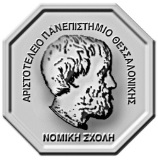 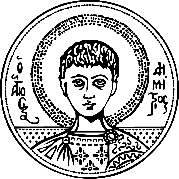 ΑΡΙΣΤΟΤΕΛΕΙΟ ΠΑΝΕΠΙΣΤΗΜΙΟ ΘΕΣΣΑΛΟΝΙΚΗΣ					     ΝΟΜΙΚΗ ΣΧΟΛΗΑΙΤΗΣΗ ΕΙΣΑΓΩΓΗΣ ΣΤΟ ΚΟΙΝΟ ΕΛΛΗΝΟΓΑΛΛΙΚΟ ΠΡΟΓΡΑΜΜΑ ΜΕΤΑΠΤΥΧΙΑΚΩΝ ΣΠΟΥΔΩΝ ΜΕ ΤΙΤΛΟ: «ΕΥΡΩΠΑΪΚΟ ΚΑΙ ΣΥΓΚΡΙΤΙΚΟ ΚΟΙΝΩΝΙΚΟ ΔΙΚΑΙΟ»  Συνημμένα υποβάλλονται υποχρεωτικά: Αντίγραφο πτυχίου Τμήματος Νομικής της Ελλάδας. Σε περίπτωση πτυχίου Τμήματος Νομικής Ιδρύματος της αλλοδαπής, επιπρόσθετα υποβάλλεται και πιστοποιητικό αναγνώρισης αντιστοιχίας και ισοτιμίας από το ΔΟΑΤΑΠ καθώς και αντιστοιχία της βαθμολογικής κλίμακας αυτών με τη βαθμολογική κλίμακα των ημεδαπών τίτλων. Πιστοποιητικό σπουδών Τμήματος Νομικής με αναλυτική βαθμολογία όλων των προπτυχιακών μαθημάτων, στο οποίο να αναγράφεται ο ακριβής βαθμός του πτυχίου. Γίνεται αποδεκτό και το παράρτημα διπλώματος. Βιογραφικό σημείωμα, συνοδευόμενο από τα απαιτούμενα αποδεικτικά των αναφερόμενων σ’ αυτό, καθώς και οποιοδήποτε υποστηρικτικό της υποψηφιότητας στοιχείο. Συνοπτικό κείμενο στα γαλλικά στο οποίο οι υποψήφιοι θα αναπτύσσουν τους λόγους για τους οποίους επιθυμούν να παρακολουθήσουν το συγκεκριμένο μεταπτυχιακό πρόγραμμα σπουδών. Πιστοποιητικό πολύ καλής γνώσης της γαλλικής γλώσσας (επίπεδο Γ1) Πιστοποιητικό καλής γνώσης της αγγλικής γλώσσας (επίπεδο Β2) Φωτοτυπία αστυνομικής ταυτότητας.Σημείωση για την υποβολή των δικαιολογητικών:α. Γίνονται αποδεκτά τα απλά ευανάγνωστα φωτοαντίγραφα εγγράφων (π.χ. πτυχία και αναλυτικές βαθμολογίες) που έχουν εκδοθεί από Φορείς και Υπηρεσίες του Δημόσιου Τομέα στην Ελλάδα.β. Τα έγγραφα (π.χ. τίτλοι σπουδών Πανεπιστημίων ή πιστοποιητικά γνώσης ξένων γλωσσών) που έχουν εκδοθεί στην αλλοδαπή, όταν προσκομίζονται σε ευκρινή φωτοαντίγραφα γίνονται αποδεκτά, υπό την προϋπόθεση ότι τα έγγραφα αυτά έχουν επίσημα μεταφραστεί και επικυρωθεί.γ. Τα ιδιωτικά έγγραφα ημεδαπής (δηλαδή τα έγγραφα που δεν έχουν εκδοθεί από Φορείς και Υπηρεσίες του Δημόσιου Τομέα στην Ελλάδα) όταν προσκομίζονται σε ευκρινή φωτοαντίγραφα γίνονται αποδεκτά, υπό την προϋπόθεση ότι τα έγγραφα αυτά έχουν επικυρωθεί από δικηγόρο.1. ΠΡΟΣΩΠΙΚΑ ΣΤΟΙΧΕΙΑ1. ΠΡΟΣΩΠΙΚΑ ΣΤΟΙΧΕΙΑ1. ΠΡΟΣΩΠΙΚΑ ΣΤΟΙΧΕΙΑ1. ΠΡΟΣΩΠΙΚΑ ΣΤΟΙΧΕΙΑ1. ΠΡΟΣΩΠΙΚΑ ΣΤΟΙΧΕΙΑΕπώνυμο:Επώνυμο:Επώνυμο:Επώνυμο:Επώνυμο:Όνομα:Όνομα:Όνομα:Όνομα:Όνομα:Όνομα πατέρα:Όνομα πατέρα:Όνομα πατέρα:Όνομα πατέρα:Όνομα πατέρα:Όνομα μητέρας:Όνομα μητέρας:Όνομα μητέρας:Όνομα μητέρας:Όνομα μητέρας:Ημερομηνία Γέννησης:Ημερομηνία Γέννησης:Ημερομηνία Γέννησης:Ημερομηνία Γέννησης:Ημερομηνία Γέννησης:Τόπος Γέννησης:Τόπος Γέννησης:Τόπος Γέννησης:Τόπος Γέννησης:Τόπος Γέννησης:Αρ. Ταυτότητας:Ημ. Έκδοσης:Ημ. Έκδοσης:Ημ. Έκδοσης:Ημ. Έκδοσης:2. ΣΤΟΙΧΕΙΑ ΕΠΙΚΟΙΝΩΝΙΑΣ / ΔΙΕΥΘΥΝΣΗ ΜΟΝΙΜΗΣ ΚΑΤΟΙΚΙΑΣ 2. ΣΤΟΙΧΕΙΑ ΕΠΙΚΟΙΝΩΝΙΑΣ / ΔΙΕΥΘΥΝΣΗ ΜΟΝΙΜΗΣ ΚΑΤΟΙΚΙΑΣ 2. ΣΤΟΙΧΕΙΑ ΕΠΙΚΟΙΝΩΝΙΑΣ / ΔΙΕΥΘΥΝΣΗ ΜΟΝΙΜΗΣ ΚΑΤΟΙΚΙΑΣ 2. ΣΤΟΙΧΕΙΑ ΕΠΙΚΟΙΝΩΝΙΑΣ / ΔΙΕΥΘΥΝΣΗ ΜΟΝΙΜΗΣ ΚΑΤΟΙΚΙΑΣ 2. ΣΤΟΙΧΕΙΑ ΕΠΙΚΟΙΝΩΝΙΑΣ / ΔΙΕΥΘΥΝΣΗ ΜΟΝΙΜΗΣ ΚΑΤΟΙΚΙΑΣ Πόλη:Πόλη:Πόλη:Πόλη:Πόλη:Οδός:Οδός:Οδός:Αριθμός:ΤΚ:Τηλέφωνο κατοικίας:Τηλέφωνο κατοικίας:Τηλέφωνο κατοικίας:Τηλέφωνο εργασίας:Τηλέφωνο εργασίας:Κινητό:Κινητό:Κινητό:e-mail:e-mail:ΗμερομηνίαΗμερομηνίαΥπογραφήΥπογραφήΥπογραφή